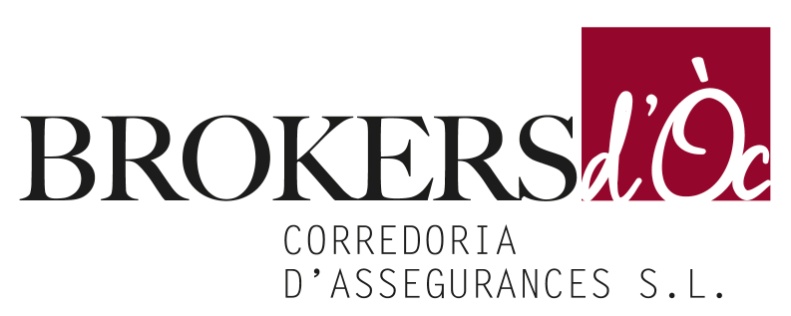 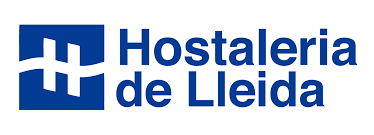 FEDERACION DE HOSTALERIA DE LLEIDA                  SEGURO DE SALUD   ASISTENCIA SANITARIA COMPLETA CON CONDICIONES EXCLUSIVASSIN TRAMOS DE EDAD, lo que hace que la prima sea muy competitivaDE 0 AÑOS HASTA LOS 60 AÑOS Y A PARTIR DE LOS 60 AÑOSSIN SUBIDAS DE PRIMA DE MANERA INDIVIDUAL3 TIPOS DE PÓLIZA ; SIN COPAGOS, CON COPAGOS Y LIBRE ELECCION DE MÉDICOSCOBERTURASMedicina Primaria: Medicina General, Pediatría y Servicio de Enfermería.Urgencias en centros concertados y en domicilio.Especialidades Medico Quirúrgicas: Alergología, Aparato Digestivo, Cardiología, Cirugías, Obstetricia y Ginecología, Oftalmología, Oncología Médica, y Radioterápica, Otorrinolaringología, Psicología, Clínica, Rehabilitación, Medicina Interna, Traumatología, Urología, etc.Medios de Diagnóstico: Análisis Clínicos, Radiología General, Medios de Diagnóstico de Alta Tecnología como RMN, TAC, etc.Hospitalización: Quirúrgica, Médica, Pediátrica, UVI, Psiquiátrica y Hospital de Día.Implantes y Prótesis Quirúrgicas: Marcapasos,Prótesis Internas Traumatológicas, Lentes Monofocales y Bifocales, etc.Tratamientos Especiales: Logopedia y Foniatría,Laserterapia, Quimioterapia y Oncología Radioterápica, Tratamiento del Dolor, etc.Trasplantes de Médula Ósea y de Córnea.Otros servicios: Ambulancias, Preparación al Parto y Podología.Fisioterapia y Podología.Asistencia Sanitaria en el extranjero como consecuencia de una enfermedad o accidente sobrevenido durante un viaje: queda cubierta la Asistencia Médica, Quirúrgica, Farmacéutica uHospitalaria. Además, esta cobertura incluye: gastos odontológicos de urgencia, traslado sanitario o repatriación médica, gastos de regreso por alta hospitalaria, etc.Posibilidad de contratar módulo dentalPOLIZA VITAL (CON COPAGOS) TOTAL MENSUAL 55,84€ por aseguradoPOLIZA COMPLETA (SIN COPAGOS) TOTAL MENSUAL 74,46€ por aseguradoPOLIZA DE LIBRE ELECCIÓN, REEMBOLSO DE FACTURAS TOTAL MENSUAL 111,69€BROKERS D´OC CORREDORIA D´ASSEGURANCESC/ Aneto nº bajo 25530 Vielha, lleidaTlf 973 64 03 95 Tlf 973 64 30 03 EMAIL: info@brokersdoc.com